Неконструктивное поведение детей в общенииПочему одни дети легко и бесконфликтно общаются со своими сверстниками, другим коммуникация удаётся с большим трудом, вызывает неудовольствие, истерики, разочарование?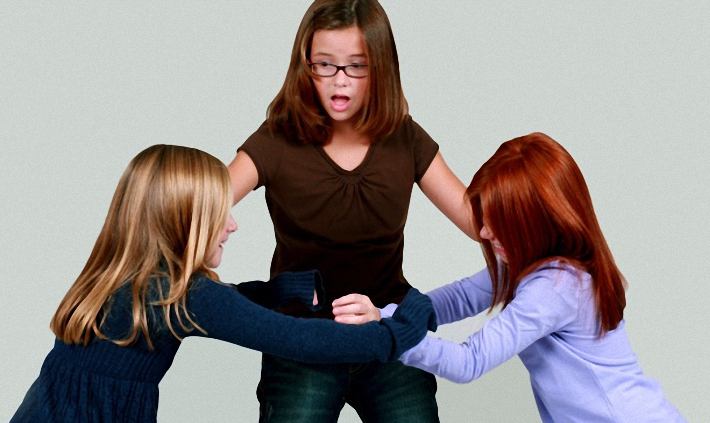 Прежде всего, специфика межличностного взаимодействия во многом обусловливается типом нервной системы, который проявляется в темпераменте ребёнка. Так, для сангвиников характерна повышенная активность, богатство мимики и движений, эмоциональность, впечатлительность. Такой ребёнок легко сходится с людьми, хотя он и не отличается постоянством в своих привязанностях.Холерики энергичны, резки в движениях, у них ярко выражены эмоции. При неблагоприятных условиях дети-холерики становятся вспыльчивыми, неспособными к самоконтролю, раздражительными и агрессивными.Темперамент флегматиков характеризуется низкой активностью, медлительностью, спокойствием, постоянством привязанностей. Дети-флегматики непросто сходятся с людьми, затрудняются в проявлениях своих чувств.При меланхолическом темпераменте наблюдается низкая активность, сдержанность и приглушённость речи, слабое выражение чувств. На этом фоне могут развиться эмоциональная ранимость, замкнутость и отчуждённость, тревожность и неуверенность в себе. Таких детей пугает новая обстановка и незнакомые люди.Кроме того, нарушения поведения во взаимодействии детей друг с другом могут быть следствием неадекватного (часто защитного) реагирования ребёнка на те или иные затруднения жизни или на неудовлетворяющий  ребёнка стиль общения со взрослыми и сверстниками (агрессия, конформное, демонстративное, протестное, застенчивое, импульсивное поведение).Агрессия − намеренные действия, направленные на причинение ущерба другому человеку, группе людей и животных. Факторы, влияющие на формирование агрессивного поведения – уровень эмоционального напряжения и фрустрация, особенности семейного воспитания, образцы агрессивного поведения  на телеэкране или со стороны сверстников.Агрессивное поведение в детстве принимает разнообразные формы.− Косвенная вербальная агрессия  направлена на обвинение сверстника или угрозы в его адрес, которое осуществляется в различных высказываниях (жалобы, демонстративный крик, направленный на устранение сверстника, агрессивные фантазии).− Прямая вербальная агрессия представляет собой оскорбления и вербальные формы унижения другого (дразнилки, оскорбления).− Косвенная физическая агрессия направлена на причинение какого-либо материального ущерба другому человеку через непосредственные физические действия (разрушение продуктов деятельности другого; уничтожение или порча чужих вещей). − Прямая физическая агрессия представляет собой непосредственное нападение на другого ребёнка и нанесение ему физической боли и унижения (драка, укусы, царапанье, хватание за волосы, использование в качестве оружия подсобных предметов).	Провоцируют агрессивность детей:- желание привлечь к себе внимание сверстников;- ущемление достоинств другого человека с целью подчеркнуть своё превосходство;- защита и месть;- стремление быть главным;- стремление получить желаемое.	Агрессивные дети часто теряют контроль над собой, часто спорят или ругаются с детьми и взрослыми, намеренно раздражают взрослых, отказываются выполнять их просьбы, часто винят других в своём «неправильном» поведении и ошибках; завистливы и мнительны, часто сердятся и прибегают к дракам. Они невнимательны к другим, не способны видеть и понимать своего собеседника, их речь резка, груба, сбивчива, неуместна, ими редко осуществляется анализ собственной коммуникативной деятельности.Конформное поведение – изменение поведения или убеждений в результате реального или воображаемого давления группы (уступчивость, одобрение).Дети с конформным поведением избирательны в контактах – предпочитают хорошо знакомых взрослых и сверстников, боятся публичных выступлений. У них часто проявляются коммуникативные трудности, связанные с неадекватной самооценкой, повышенной эмоционально-личностной зависимостью от партнёра по общению, трудности построения диалога (неспособность занять ведущую позицию в общении, подстроиться к собеседнику, боязнь высказать и отстоять свою позицию). 	Конформное поведение формируется тогда, когда ребёнок испытывает недостаток поддержки и поощрения, когда его часто наказывают за неудачи, ставят заведомо в невыигрышные условия сравнения и соревнования со сверстниками. Особую роль при этом играет  авторитарный или гиперопекающий стиль воспитания в семье.Демонстративное поведение – крайнее выражение своей самостоятельности и независимости (демонстрация своей индивидуальности, кривляние и капризы, вычурность действий и поведения в целом).  Особенности поведения демонстративных детей:- стремление привлечь к себе внимание любыми возможными способами;- чрезмерная ориентированность на оценку окружающих;- высокая нормативность поведения.Коммуникация демонстративных детей обычно затруднена из-за низкой эмпатии, понимания собеседника, эгоцентрических установок, они проявляют враждебность и агрессивность к детям более популярным и благополучным. Их обидчивость затрудняет анализ собственных коммуникативных действий.Протестное поведение − связано с категорическим возражением ребёнка против чего-либо (негативизм, упрямство, строптивость).- Негативизм – реакция ребёнка не на содержание действия, а на само предложение, которое исходит от взрослых или сверстников. Выражается в беспричинных слезах, грубости, дерзости либо замкнутости, отчуждённости, обидчивости.- Упрямство – реакция ребёнка, когда он настаивает на чём-либо не потому, что ему этого сильно хочется, а потому, что он это уже потребовал. Упрямство может быть следствием неразрешимого конфликта взрослых; в некоторых случаях обусловлено общей перевозбудимостью детей.- Строптивость в отличие от негативизма и упрямства безлична, т.е. направлена против норм  воспитания вообще, против навязываемого ребёнку образа жизни.Протестное поведение вызывает следующие коммуникативные трудности: эгоцентризм, косность коммуникативных установок, отсутствие позитивного восприятия собеседника, нежелание согласовывать собственные действия с действиями партнёра по общению, трудности самоконтроля, неуместная грубая или монотонная речь, чрезмерные эмоционально насыщенные невербальные проявления, нежелание изменить собственные формы неконструктивного взаимодействия.Застенчивое поведение (робкое, несмелое, неуместно скромное) имеет следующие источники:- представления о себе как менее привлекательном, чем остальные, менее умном, сильном, менее популярном;- чувствительность к застенчивости родителей;- очерёдность рождения (характерна для первенца).Физиологические симптомы застенчивости − учащённый пульс, сильное сердцебиение, потливость, покраснение, в животе ощущение пустоты.Психологические симптомы – смущение, неловкость, беспомощность, скованность, растерянность, повышенная чувствительность к оценке взрослого.  Как следствие может появиться депрессия, вялость, беспокойство, чувство одиночества.Поведенческие симптомы – нежелание вступать в беседу, затруднённый контакт глаз, слишком мягкий голос, избегание людей, избирательность в контактах, страх публичных выступлений. Застенчивый ребёнок, с одной стороны, доброжелательно относится к другим людям, стремится к общению с ними, а с другой – не решается проявить себя и свои коммуникативные потребности. С одной стороны имеет высокую общую самооценку, считает себя хорошим, а с другой – сомневается в положительном отношении к себе других людей, особенно незнакомых.Импульсивное поведение – склонность действовать по первому побуждению, под влиянием чисто внешних обстоятельств, эмоций. Основные признаки импульсивности:- неумение ребёнка ждать, нетерпеливость;- способность легко расстраиваться;- обидчивость, раздражительность;- эмоциональная несдержанность;- лёгкая неустойчивость внимания;- беззаботность, легкомысленность, безответственность;- неспособность к длительному монотонному труду;- страсть к новым впечатлениям;- нежелание прислушиваться к замечаниям взрослых, игнорирование требований родителей, воспитателей, учителей.Для импульсивных детей характерны: низкий уровень эмпатии, нежелание и неумение согласовывать собственные действия с потребностями партнёра, трудности прогнозирования ситуации, планирования её, трудности самоконтроля, неумение сдерживать свои эмоции, неспособность считывать информацию с невербального поведения партнёра, преобладание контекстной речи над связной, неумение слушать партнёра. Детская импульсивность проходит с возрастом, но без коррекции может превратиться в черту характера, переходящую в инфантилизм.Несомненно, спектр неконструктивных форм детского поведения гораздо шире. Таких детей принято относить к группе риска, поскольку они испытывают целый комплекс личностных и коммуникативных проблем, чаще всего имеют низкий социометрический статус в группе сверстников, проблемы в самореализации. Психокоррекцию неконструктивного поведения ребёнка следует начинать как можно раньше, поскольку велика вероятность закрепления неадекватных форм самопроявления ребёнка и переход этих качеств в черты характера взрослого человека.Коррекция неконструктивных форм поведения ребёнка в общении должна вестись в двух направлениях:- индивидуальная работа с ребёнком и его семьёй (стилем воспитания);- обучение ребёнка коммуникативным навыкам в группе детей или на психологическом тренинге.Литература.Борба М. Нет плохому поведению: 38 моделей проблемного поведения ребёнка и как с ним бороться. – М.: ИД «Вильямс», 2005.Клюева Н.В. Учим детей общению. Характер, коммуникативность/ Н.В.Клюева, Ю.В. Касаткина. – Ярославль: Академия развития, 1997.Малкина-Пых И.Г. Возрастные кризисы: справочник практического психолога. – М.: ЭКСМО, 2004.Самохвалова А.Г. Коммуникативные трудности ребёнка. Проблемы, диагностика, коррекция. СПб.: Речь, 2011.Смирнова Е.О. Межличностные отношения дошкольников: диагностика, проблемы, коррекция / Е.О.Смирнова, В.М.Холмогорова. – М.: Гуманитар. издат. центр «Владос», 2005.